В соответствии с Федеральным законом «О порядке рассмотрения обращений граждан Российской Федерации» (далее - Федеральный закон), Законом Санкт-Петербурга от 28 марта 2018 года № 177-38 «О дополнительных гарантиях права граждан Российской Федерации на обращение в органы государственной власти Санкт-Петербурга и органы местного самоуправления внутригородских муниципальных образований Санкт-Петербурга, Уставом внутригородского Муниципального образования Санкт-Петербурга муниципальный округ Лиговка-Ямская, принят Муниципальным  Советом Муниципального образования МО  Лиговка-Ямская от 23.06.2011 года № 159,ПОСТАНОВЛЯЮ:	1.Утвердить Положение о порядке проведения регионального дня приема граждан главой местной Администрации внутригородского Муниципального образования Санкт-Петербурга муниципальный округ Лиговка-Ямская и (или) уполномоченными им на это лицами согласно приложению.2.Опубликовать настоящее постановление в официальном печатном издании Муниципального Совета внутригородского Муниципального образования Санкт-Петербурга муниципальный округ Лиговка-Ямская - газете «Лиговка-Ямская»  и  на официальном сайте Муниципального образования в информационно-телекоммуникационной сети «Интернет».3.Настоящее постановление вступает в силу на следующий день после дня его официального опубликования (обнародования).	4.Контроль за исполнением постановления оставляю за собой.Глава местной Администрации                                                                      О.Ю. Буканова                                        Приложение № 1к Постановлению местной  Администрации Муниципального образования Лиговка-Ямская «Об утверждении Положения о порядке проведения регионального дня приема граждан главой местной Администрации внутригородского Муниципального образования Санкт-Петербурга муниципальный округ Лиговка-Ямская и (или) уполномоченными им на это лицамиот 21 мая 2018 года № 13 ПоЛОЖЕНИЕо порядке проведения регионального дня приема граждан главой местной Администрации внутригородского Муниципального образования Санкт-Петербурга муниципальный округ Лиговка-Ямская и (или) уполномоченными им на это лицами Общие положения1.1. Настоящее Положение определяет порядок проведения регионального дня приема граждан главой местной Администрации внутригородского Муниципального образования Санкт-Петербурга муниципальный округ Лиговка-Ямская и (или) уполномоченными им на это лицами (далее - Глава и (или) уполномоченные лица).1.2. Региональный день приема граждан Главой и (или) уполномоченными лицами (далее также - личный прием граждан Главой и (или) уполномоченными лицами) осуществляется в соответствии с Конституцией Российской Федерации, Федеральным законом «О порядке рассмотрения обращений граждан Российской Федерации» (далее - Федеральный закон), Законом Санкт-Петербурга от 28 марта 2018 года № 177-38             «О дополнительных гарантиях права граждан Российской Федерации на обращение в органы государственной власти Санкт-Петербурга и органы местного самоуправления внутригородских муниципальных образований Санкт-Петербурга», настоящим Положением.1.3. Глава вправе уполномочить должностных лиц местной Администрации внутригородского Муниципального образования Санкт-Петербурга муниципальный округ Лиговка-Ямская или иное лицо на проведение личного приема граждан.1.4. Личный прием граждан Главой и (или) уполномоченными лицами ежегодно проводится в третий понедельник мая в соответствии с утвержденным графиком времени приема граждан.1.5. Информация о личном приеме граждан Главой и (или) уполномоченными лицами и графике времени приема граждан размещается на официальном сайте Муниципального образования в информационно-телекоммуникационной сети «Интернет», а также размещается на информационных стендах в помещении местной Администрации.1.6. Личный прием граждан Главой и (или) уполномоченными лицами проводится по вопросам, отнесенным к компетенции местной Администрации внутригородского Муниципального образования Санкт-Петербурга муниципальный округ Лиговка-Ямская.1.7. Организация личного приема граждан Главой и (или) уполномоченными лицами возлагается на главного специалиста по кадрам и делопроизводству (далее - ответственное лицо).1.8. Личный прием граждан Главой и (или) уполномоченными лицами проводится по адресу: Санкт-Петербург, ул. Харьковская, д. 6/1.1.9. Запись граждан на личный прием граждан Главой и (или) уполномоченными лицами осуществляется на основании письменных заявлений граждан, переданных в местную Администрацию внутригородского Муниципального образования Санкт-Петербурга муниципальный округ Лиговка-Ямская лично по адресу: 191024, Санкт-Петербург, ул. Харьковская, д. 6/1; почтовым отправлением по адресу: 191024, Санкт-Петербург, ул. Харьковская, д. 6/1; по электронной почте: ma@ligovka-yamskaya.ru.1.10. Заявление должно соответствовать следующим требованиям:а) заявление должно соответствовать требованиям Федерального закона;б) в заявлении должны быть указаны вопросы, для решения которых гражданин желает записаться на личный прием граждан Главой и (или) уполномоченными лицами;в) вопросы, указанные в заявлении, должны относиться к компетенции местной Администрации внутригородского Муниципального образования Санкт-Петербурга муниципальный округ Лиговка-Ямская;г) представляемые гражданином материалы не должны содержать нецензурные либо оскорбительные выражения, угрозы жизни, здоровью или имуществу должностных лиц и членов их семей, а также других лиц;д) решение вопроса, указанного в заявлении, не должно противоречить действующему законодательству;е) просьба гражданина о личном приеме не должна быть анонимной;ж) заявление может подкрепляться материалами и документами, обосновывающими или подкрепляющими суть обращения.1.11. Если заявление не соответствует требованиям, указанным в пункте 1.10. настоящего Положения, то по решению ответственного лица в записи на личный прием гражданину может быть отказано с разъяснением причин отказа.1.12. В случаях, когда вопросы, указанные в заявлении, не относятся к компетенции местной Администрации внутригородского Муниципального образования Санкт-Петербурга муниципальный округ Лиговка-Ямская, гражданину направляется письменное разъяснение, куда и в каком порядке ему следует обратиться для решения данных вопросов.1.13. Срок рассмотрения заявления не может превышать 30 дней со дня регистрации заявления. В исключительных случаях срок рассмотрения заявления может быть продлен на 30 дней, о чем уведомляется гражданин.2. Запись на личный прием граждан Главой и (или) уполномоченными лицами     
    	2.1. Запись граждан на личный прием граждан Главой и (или) уполномоченными лицами осуществляет главный специалист по кадрам и делопроизводству.2.2. В случае, если в заявлении гражданина содержатся вопросы, на которые ему неоднократно (два и более раз) давались письменные ответы по существу в связи с ранее направленными им обращениями, и при этом в заявлении гражданина не приводятся новые доводы или обстоятельства, гражданину в записи на личный прием граждан Главой и (или) уполномоченными лицами может быть отказано.2.3. Решение об отказе гражданину в записи на личный прием граждан Главой и (или) уполномоченными лицами по обстоятельствам, указанным в пункте 2.2 настоящего Положения, принимается ответственным лицом.2.4. Запись на личный прием граждан Главой и (или) уполномоченными лицами начинается не позднее чем за 40 дней до дня личного приема граждан Главой и (или) уполномоченными лицами.2.5. Дата начала записи на личный прием граждан Главой и (или) уполномоченными лицами устанавливается распоряжением Главы местной Администрации внутригородского Муниципального образования Санкт-Петербурга муниципальный округ Лиговка-Ямская.2.6. Запись на личный прием граждан Гавой и (или) уполномоченными лицами прекращается за 3 рабочих дня до установленной даты личного приема граждан Главой и (или) уполномоченными лицами.2.7. Уведомления (приглашения) гражданам о записи на личный прием граждан Главой и (или) уполномоченными лицами подписывает ответственное лицо и направляет указанные уведомления (приглашения) гражданам.3. Личный прием граждан Главой и (или) уполномоченными лицами3.1. Личный прием граждан Главой и (или) уполномоченными лицами осуществляется в порядке очередности согласно предварительной записи.3.2. Право на личный прием граждан Главой и (или) уполномоченными лицами в первоочередном порядке имеют следующие категории граждан:а) Герои Советского Союза, Герои Российской Федерации, полные кавалеры ордена Славы, Герои Социалистического Труда, Герои Труда Российской Федерации, полные кавалеры ордена Трудовой Славы;б) инвалиды Великой Отечественной войны, ветераны Великой Отечественной войны, бывшие несовершеннолетние узники концлагерей, гетто и других мест принудительного содержания, созданных фашистами и их союзниками в период Второй мировой войны;в) инвалиды I и II групп инвалидности, их законные представители (один из родителей, усыновителей, опекун или попечитель) по вопросам, касающимся интересов инвалидов, представителями которых они являются;г) члены многодетных семей;д) беременные женщины;е) граждане, пришедшие на личный прием с ребенком (детьми) в возрасте до трех лет включительно;ж) лица, удостоенные почетного звания «Почетный гражданин Санкт-Петербурга»;з) дети-сироты и дети, оставшиеся без попечения родителей, лица из числа детей-сирот и детей, оставшихся без попечения родителей;и) граждане, подвергшиеся воздействию радиации вследствие катастрофы на Чернобыльской АЭС.3.3. За 2 рабочих дня до дня личного приема граждан Главой и (или) уполномоченными лицами ответственное лицо представляет Главе список граждан, записавшихся на личный прием граждан Главой и (или) уполномоченными лицами, с указанием краткого содержания вопросов, указанных в заявлениях граждан, и предложений о порядке их разрешения.3.4. В случае, если изложенные в заявлении факты и обстоятельства являются очевидными и не требуют дополнительной проверки, гражданину с его согласия предоставляется устный ответ, о чем делается отметка в журнале учета обращений граждан на личном приеме граждан Главой и (или) уполномоченными лицами. В иных случаях ответ гражданину на заявление дается письменно в установленный законом срок.3.5. В ходе личного приема граждан Главой и (или) уполномоченными лицами гражданину может быть отказано в дальнейшем рассмотрении заявления, если ему ранее был дан ответ по существу указанных в заявлении вопросов.3.6. Граждане, находящиеся в состоянии алкогольного, токсического, наркотического опьянения, на личный прием граждан Главой и (или) уполномоченными лицами не допускаются.3.7. В случае грубого, агрессивного поведения гражданина, совершения им действий, нарушающих общественный порядок, представляющих непосредственную угрозу для жизни и здоровья окружающих, оскорбления присутствующих на личном приеме лиц, прием такого гражданина может быть прекращен.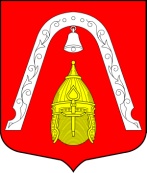 МЕСТНАЯ АДМИНИСТРАЦИЯВНУТРИГОРОДСКОГО МУНИЦИПАЛЬНОГО  ОБРАЗОВАНИЯСАНКТ-ПЕТЕРБУРГА МУНИЦИПАЛЬНЫЙ ОКРУГ ЛИГОВКА-ЯМСКАЯПОСТАНОВЛЕНИЕМЕСТНАЯ АДМИНИСТРАЦИЯВНУТРИГОРОДСКОГО МУНИЦИПАЛЬНОГО  ОБРАЗОВАНИЯСАНКТ-ПЕТЕРБУРГА МУНИЦИПАЛЬНЫЙ ОКРУГ ЛИГОВКА-ЯМСКАЯПОСТАНОВЛЕНИЕМЕСТНАЯ АДМИНИСТРАЦИЯВНУТРИГОРОДСКОГО МУНИЦИПАЛЬНОГО  ОБРАЗОВАНИЯСАНКТ-ПЕТЕРБУРГА МУНИЦИПАЛЬНЫЙ ОКРУГ ЛИГОВКА-ЯМСКАЯПОСТАНОВЛЕНИЕМЕСТНАЯ АДМИНИСТРАЦИЯВНУТРИГОРОДСКОГО МУНИЦИПАЛЬНОГО  ОБРАЗОВАНИЯСАНКТ-ПЕТЕРБУРГА МУНИЦИПАЛЬНЫЙ ОКРУГ ЛИГОВКА-ЯМСКАЯПОСТАНОВЛЕНИЕ21.05.2018 года№ 13Об утверждении Положения о порядке проведения регионального дня приема граждан главой местной Администрации внутригородского Муниципального образования Санкт-Петербурга муниципальный округ Лиговка-Ямская и (или) уполномоченными им на это лицамиОб утверждении Положения о порядке проведения регионального дня приема граждан главой местной Администрации внутригородского Муниципального образования Санкт-Петербурга муниципальный округ Лиговка-Ямская и (или) уполномоченными им на это лицами